«ЛУЗДОР» МУНИЦИПАЛЬНÖЙ РАЙОНСА ЮРАЛЫСЬ -АДМИНИСТРАЦИЯСА ЮРНУÖДЫСЬГЛАВА МУНИЦИПАЛЬНОГО РАЙОНА «ПРИЛУЗСКИЙ» – РУКОВОДИТЕЛЬ АДМИНИСТРАЦИИ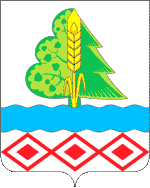 ПОСТАНОВЛЕНИЕШУÖМ11 мая 2022 год      с. Объячево, Республика Коми№ 8  О назначении общественных обсуждений В соответствии со статьей 9 Федерального Закона от 23 ноября 1995 №174-ФЗ «Об экологической экспертизе», статьей 28 Федерального Закона от 06 октября 2003 №131-ФЗ «Об общих принципах организации местного самоуправления в Российской Федерации», приказом Министерства природных ресурсов и экологии Российской Федерации от 01 декабря 2020 №999 «Об утверждении требований к материалам оценки воздействия на окружающую среду», статьей 19 Устава муниципального района «Прилузский» Республики Коми, решением Совета муниципального района «Прилузский» от 10 сентября 2021 года № VI-9/10 « Об утверждении порядка организации и проведения публичных слушаний, общественных обсуждений на территории муниципального района «Прилузский» Республики Коми», глава муниципального района «Прилузский»-руководитель администрации постановляет:1. Назначить общественные обсуждения по оценке воздействия на окружающую среду намечаемой хозяйственной деятельности в соответствии с проектом разработки проектно-сметной документации «Ликвидация, обезвреживание, обработка, утилизация и захоронение отходов, рекультивация земельного участка, расположенного под несанкционированной свалкой на территории сельского поселения «Летка» (далее –общественные обсуждения) на 16 июня 2022 года.1.1. Провести общественные обсуждения в 15 часов 00 минут в зале заседаний администрации муниципального района «Прилузский» по адресу: 168130, Республика Коми, Прилузский район, с. Объячево, ул. Мира, д. 76.2. Организатором проведения общественных обсуждений назначить комиссию по землепользованию и застройке на территории муниципального района «Прилузский» Республики Коми (далее – Комиссия по ПЗЗ), утвержденную постановлением администрации муниципального района «Прилузский» от 23 ноября 2017 года № 1241 «О комиссии по землепользованию и застройке на территории муниципального образования муниципального района «Прилузский».3. Установить место и время ознакомления заинтересованных лиц с материалами общественных обсуждений в рабочие дни в период: понедельник-четверг с 09:00 до 17:00 часов, пятница с 09:00 до 15:45 часов с перерывом на обед с 13:00 до 14:00 часов, кроме выходных и праздничных дней, в здании администрации муниципального района «Прилузский» по адресу: 168130, Республика Коми, Прилузский район, с. Объячево, ул. Мира, д. 76, каб. 217.4. Настоящее постановление вступает в силу со дня опубликования в бюллетене «Информационный вестник Совета и администрации муниципального района «Прилузский».5. Контроль за исполнением настоящего постановления возложить на заместителя руководителя администрации муниципального района «Прилузский» (А.С. Бойко).Глава муниципального района «Прилузский» -руководитель администрации                                                                                             Е. В. Нестерюк